Booklist - Senior Infant Class 2021/2022The school will be supplying the following books. The amount payable to the school can be found at the bottom of the book list.Ordered by School:English:Sounds like Phonics B	(CJ Fallon)					€  8.60Just Handwriting Senior Infants Pre-cursive (educate.ie)		€  4.95			   		Maths:Busy at Maths Senior Infants (Folens) with Home Book		€13.15		Master your Maths Senior Infants (CJ Fallon)		   	€ 10.05	  Gaeilge:Bua na Cainte B (Edco)						€   9.50						  SPHE:Mindfulness Matters A (C J Fallon)					€   4.10					 	 School Book Rental Scheme:Class readers will be rented to you for the year for the cost of		€ 10.00Or you can buy the readers from a Book ShopPip and Rags (CJ Fallon)							Magic in the sky (CJ Fallon)							Rainy Day Fun (CJ Fallon)	Items purchased by Parents:B6 Zip Folder x2				Tri Grip Pencil x3Colouring book				Pencil Sharpener	Pack of Colours i.e Twistables			Rubber						Pritt Sticks x3 Large									A school pencil case which will remain in school (easy clean, no fluffy pencil cases please)A box and lid to hold books and belongings in the classroom 16L capacityTotal Payable to the School							Books ordered by school							€50.35Book rental 									€10.00Spellings booklet								€ 3.00Art/photocopying								€25.00Insurance									€  8.00Total										€96.35Please let the Class Teacher know if you will be availing of the School Book Rental Scheme Please ensure that all items are labelled including pencils and colours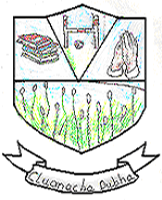 Clonaghadoo N.S.,Geashill,Co. OffalyR35 W427
Phone: (057) 8628757Fax:  (057) 8628839.
clonaghadoosns@eircom.netwww.clonaghadoons.weebly.com